MINISTERIO DE JUSTICIA Y SEGURIDAD PÚBLICA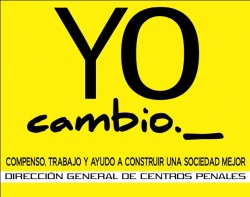 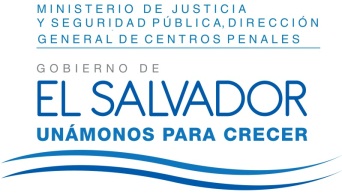 DIRECCIÓN GENERAL DE CENTROS PENALES UNIDAD DE ACCESO A LA INFORMACIÓN PÚBLICA7ª Avenida Norte y Pasaje N° 3 Urbanización Santa Adela Casa N° 1 Sn. Salv.   Tel. 2527-8700Versión publica          UAIP/OIR/315/2017Vista la solicitud del licenciado XXXXXXXXXXXXXXXXXXXXXXXXXXXX con Documento Único de Identidad XXXXXXXXXXXXXXXXXXXXXXXXXXXXXXXXXXXX, quien solicita: Informar a la orden de que tribunal se encuentra siendo procesado  y en qué Centro Penal se encuentra el señor XXXXXXXXXXXXXXXXXXXXXX; de veintitrés años de edad; con Documento Único de Identidad número XXXXXXXXXXXXXXXXXXXXXXXXXXXXXXXX.Con el fin de dar cumplimiento a lo solicitado, conforme a los Arts. 1, 2, 3 lit. “a”, “b”, “j” art. 4 lit. “a”, “b”, “c”, “d”, “e”, “f”, “g”  y art. 71 de la Ley de Acceso a la Información Pública, la suscrita RESUELVE Conceder el acceso a la información solicitada, recibida en esta Unidad por la Unidad de Registro y Control, art. 69 LAIP. Referente al ítem I, “En virtud de lo solicitado, se hace de su conocimiento que de conformidad a consulta realizada en el Sistema de Información Penitenciaria (SIPE) y Sistema de Registro de Antecedentes Penales (SIRAP) a la fecha el señor XXXXXXXXXXXXXXXXXXXXXXXXX no posee registro de Ingreso al Sistema de Información Penitenciaria.Queda expedito el derecho del solicitante de proceder conforme a lo establecido en el art. 82 de la Ley de Acceso a la Información Pública.San Salvador, a las diez horas del día primero de septiembre de dos mil diecisiete.Licda. Marlene Janeth Cardona AndradeOficial de Información 	MJC/fagc